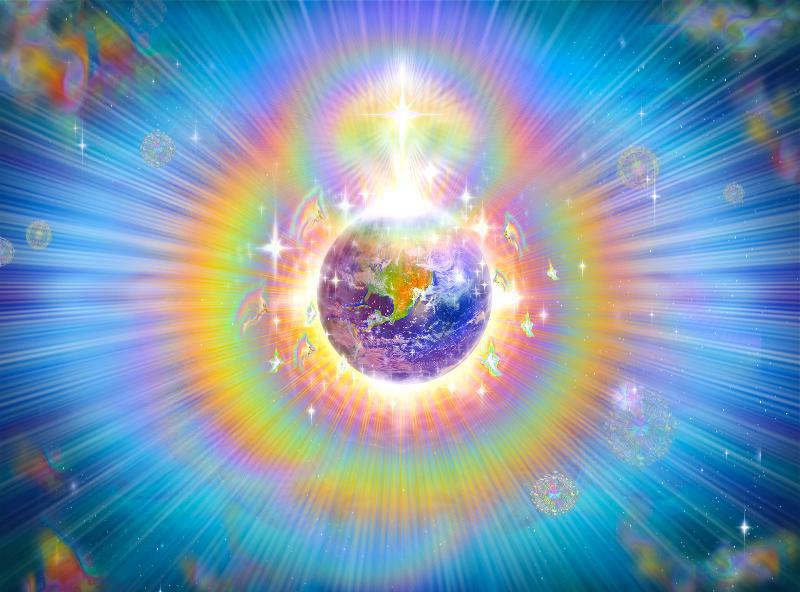 Ubuntu GardensP.O. Box 97Idleyld Park OR, 97447ubuntu.gardens.11@gmail.com(001)541-496-4214Ubuntu Gardens Course Registration FormComplete the form below and either mail by post to:Ubuntu GardensP.O. Box 97Idleyld Park OR, 97447Or just email your registration form directly to ubuntugardens11@gmail.com Please send your $300 deposit via www.paypal.com  to ubuntugardens11@gmail.com or if you pay in full receive a 10% discount!!!Your Name:_________________________________________________________________________Address:____________________________________________________________________________City:_____________________________________________________State or Province:____________________________         Zip Code:_________________________Phone:__________________________________Email:___________________________________Course for which you are registering:_________________________________________________Course Dates:_________________--_________________Amount Enclosed:$________________